かみっこチャレンジ！４年生！①４月１７日(金)～２３日(木)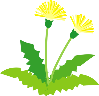 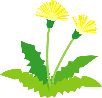 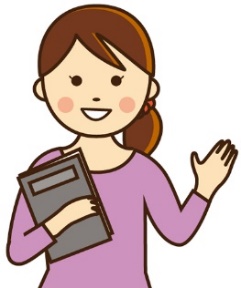 国語は、漢字の問題と音読です。漢字は、とめ・はね・はらいなどに気をつけて書いてください。音読は、詩の背景や物語の場面を想像しながらくふうして読んでみてください。算数は、教科書やスマートレクチャーの動画を見ながらノートに書いてください。大きい数は位をそろえて、ていねいに書く、これがポイントです。　　道徳は、学校が始まったら4年1組のみんなに発表してもらいたいと考えています。木村先生が4月6日にお話しした、クラスの『大切にしたい3つの心』のうちのひとつ〝自分自身を見つめる心″をいかして、書いてみてください。　　　　　　　　　　　　　　　　　　　　　　　　　　　　　　　　　　　　　木村先生より教科単元名　題名学習内容＆やり方教科書ページ国　語水平線三年で習った漢字・声の大きさやのとり方などをくふうして読んでみよう。・できる人は教科書を見ないで読んでみよう。・青い四角の中の言葉を、漢字を使ってノートに書こう。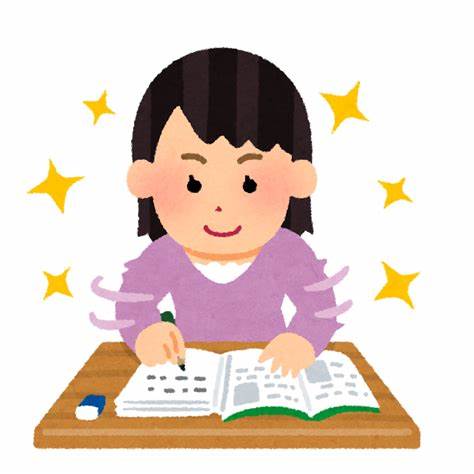 表紙のうらP１５P７９→答えはP１６５算　数じゅんび一億をこえる数３年生で学習した問題をといてみよう。・教科書に書きこんでOK。～一億をこえる数でも、これまでに習った数の見方ができることを知ろう～わくわく算数　スマートレクチャー①億と兆　《上P５５　１》1⃣日本の人口をよんでみよう。☆ノートに十億までの位の表をかいてみよう。線はじょうぎでひいてね。・自分でかいた表に中国とインドの人口を書き入れよう。2⃣答えはノートに漢数字に直してかいてみよう。P140～141P５４P５５算　数じゅんび一億をこえる数わくわく算数　スマートレクチャー　①億と兆《上P５６　３》３　☆漢数字に直してノートにかいてみよう。岡山県　　　　691693000000円　　　　→　六千九百十六億九千三百万　→　6916億9300万△の４の数をよんでみよう。△の５の問題はノートに書いてみよう。P５６理科春の生き物・教科書を読んで春の生き物について考えてみよう。・お家の庭やベランダから春を見つけてみよう。・見つけた生き物、気づいたことがあったらノートに書いてみよう。P６～１７道徳『これが今のわたし』自分のことを書いてみよう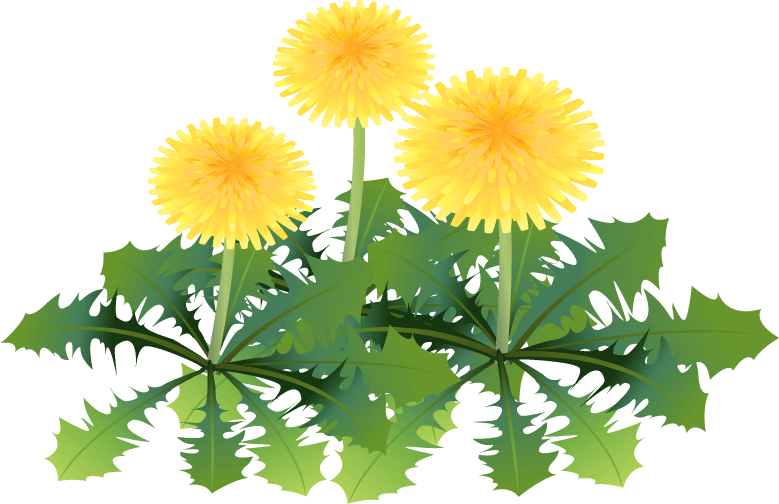 ・絵でかいても言葉で書いてもOK！P８～９